المستــــــــــوى : 2bac s.v.t.فرض محروس رقم 1الدورة رقم 1فرض محروس رقم 1الدورة رقم 1فرض محروس رقم 1الدورة رقم 1ثانـوية سيدي احمد بناصر التأهيليةالسنة الدراسية : 2011-2012فرض محروس رقم 1الدورة رقم 1فرض محروس رقم 1الدورة رقم 1فرض محروس رقم 1الدورة رقم 1مــادة: الفيزيـــــاء و الكيميــــــاءتخصص نقطة لتنظيم الورقة و طريقة تقديم الأجوبة **مدة الانجاز:ساعتان** و الله ولي التوفيقتخصص نقطة لتنظيم الورقة و طريقة تقديم الأجوبة **مدة الانجاز:ساعتان** و الله ولي التوفيقتخصص نقطة لتنظيم الورقة و طريقة تقديم الأجوبة **مدة الانجاز:ساعتان** و الله ولي التوفيقتخصص نقطة لتنظيم الورقة و طريقة تقديم الأجوبة **مدة الانجاز:ساعتان** و الله ولي التوفيقتخصص نقطة لتنظيم الورقة و طريقة تقديم الأجوبة **مدة الانجاز:ساعتان** و الله ولي التوفيقتمرين 1 (7ن)تمرين 1 (7ن)تمرين 1 (7ن)تمرين 1 (7ن)تمرين 1 (7ن)-3السرعة الحجمية للتفاعل -1.3عرف السرعة الحجمية للتفاعل.واحسب قيمتها عند t=0s و t=400s . (1,5ن) -2.3كيف تتغير السرعة الحجمية للتفاعل؟ أعط تفسيرا لذلك. (0,5ن)  -3.3عرف زمن نصف التفاعل وحدد قيمته بالنسبة لهذا التفاعل ما أهميته ؟(1,5ن)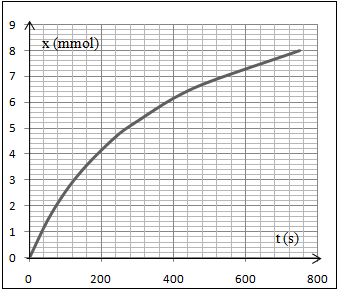 -3السرعة الحجمية للتفاعل -1.3عرف السرعة الحجمية للتفاعل.واحسب قيمتها عند t=0s و t=400s . (1,5ن) -2.3كيف تتغير السرعة الحجمية للتفاعل؟ أعط تفسيرا لذلك. (0,5ن)  -3.3عرف زمن نصف التفاعل وحدد قيمته بالنسبة لهذا التفاعل ما أهميته ؟(1,5ن)1- يتفاعل حمض الكلوريدريك مع الزنك وفق التفاعل التالي :1-1- حدد المزدوجتين Ox /Red المتدخلتين في التفاعل،حدد المتفاعل الذي تأكسد والذي اختزل(0,5ن)1-2- أنشئ جدول التقدم لهذا التفاعل. (0,5ن)2- عند t=0s ندخل كتلة m=1g  من فلز الزنك في حوجلة تحتوي على V=40mL  من محلول حمض الكلوريدريك تركيزه C=0.50mol.L-1 لتتبع تطور هذا التفاعل نقيس حجم ثنائي الهيدروجين V(H2)  الناتج في الشروط العادية لدرجة الحرارة و الضغط مكنتنا هذه التقنية من رسم المنحنى x = f(t).          ( انظر المنحنى جانبه) 2-1- اذكر جميع الطرق التي يمكن بها تتبع تطور هذا التحول مع التعليل. (1ن)2-2- عين المتفاعل المحد و أعط قيمة التقدم الأقصى للتفاعل(1ن). نعطي M(Zn)=65.4 gmol-1-3.2 اعط تركيب المجموعة الكيميائية في اللحظة t=320s(0,5ن)1- يتفاعل حمض الكلوريدريك مع الزنك وفق التفاعل التالي :1-1- حدد المزدوجتين Ox /Red المتدخلتين في التفاعل،حدد المتفاعل الذي تأكسد والذي اختزل(0,5ن)1-2- أنشئ جدول التقدم لهذا التفاعل. (0,5ن)2- عند t=0s ندخل كتلة m=1g  من فلز الزنك في حوجلة تحتوي على V=40mL  من محلول حمض الكلوريدريك تركيزه C=0.50mol.L-1 لتتبع تطور هذا التفاعل نقيس حجم ثنائي الهيدروجين V(H2)  الناتج في الشروط العادية لدرجة الحرارة و الضغط مكنتنا هذه التقنية من رسم المنحنى x = f(t).          ( انظر المنحنى جانبه) 2-1- اذكر جميع الطرق التي يمكن بها تتبع تطور هذا التحول مع التعليل. (1ن)2-2- عين المتفاعل المحد و أعط قيمة التقدم الأقصى للتفاعل(1ن). نعطي M(Zn)=65.4 gmol-1-3.2 اعط تركيب المجموعة الكيميائية في اللحظة t=320s(0,5ن)1- يتفاعل حمض الكلوريدريك مع الزنك وفق التفاعل التالي :1-1- حدد المزدوجتين Ox /Red المتدخلتين في التفاعل،حدد المتفاعل الذي تأكسد والذي اختزل(0,5ن)1-2- أنشئ جدول التقدم لهذا التفاعل. (0,5ن)2- عند t=0s ندخل كتلة m=1g  من فلز الزنك في حوجلة تحتوي على V=40mL  من محلول حمض الكلوريدريك تركيزه C=0.50mol.L-1 لتتبع تطور هذا التفاعل نقيس حجم ثنائي الهيدروجين V(H2)  الناتج في الشروط العادية لدرجة الحرارة و الضغط مكنتنا هذه التقنية من رسم المنحنى x = f(t).          ( انظر المنحنى جانبه) 2-1- اذكر جميع الطرق التي يمكن بها تتبع تطور هذا التحول مع التعليل. (1ن)2-2- عين المتفاعل المحد و أعط قيمة التقدم الأقصى للتفاعل(1ن). نعطي M(Zn)=65.4 gmol-1-3.2 اعط تركيب المجموعة الكيميائية في اللحظة t=320s(0,5ن)تمرين 2 (6ن)تمرين 2 (6ن)تمرين 2 (6ن)تمرين 2 (6ن)تمرين 2 (6ن)2.1  حدد V سرعة انتشار الموجة على سطح الماء. (0,75ن)3.1  نضبط تردد الوماض على القيمة Ne=49Hz .ما توقعك لحركة الموجة؟ استنتج  ترددها الظاهري. (1,5ن)2. نعتبر النقطة S التي تنتمي إلى الصفيحة منبعا للموجة المحدثة و النقطة M نقطة من وسط الانتشار.1.2  قارن الحالة الاهتزازية للنقطتين S وM. (0,75ن)2.2  أحسب التأخر الزمني بين النقطتين. (0,75ن)3. نضع حاجزا به فتحة عرضها a=8mm أمام الموجة الواردة.1.3 ما اسم الظاهرة الملاحظة؟(0,75ن)2.3 حدد خاصيات هذه الظاهرة. (0,75ن)2.1  حدد V سرعة انتشار الموجة على سطح الماء. (0,75ن)3.1  نضبط تردد الوماض على القيمة Ne=49Hz .ما توقعك لحركة الموجة؟ استنتج  ترددها الظاهري. (1,5ن)2. نعتبر النقطة S التي تنتمي إلى الصفيحة منبعا للموجة المحدثة و النقطة M نقطة من وسط الانتشار.1.2  قارن الحالة الاهتزازية للنقطتين S وM. (0,75ن)2.2  أحسب التأخر الزمني بين النقطتين. (0,75ن)3. نضع حاجزا به فتحة عرضها a=8mm أمام الموجة الواردة.1.3 ما اسم الظاهرة الملاحظة؟(0,75ن)2.3 حدد خاصيات هذه الظاهرة. (0,75ن)يحتوي حوض للموجات على ماء سمكه ثابت. نحدث على سطح الماء بواسطة صفيحة مستقيمية ، مرتبطة بهزاز تردده N=50Hz موجة متوالية جيبية.1. نضيء سطح الماء بواسطة وماض تردد ومضاته Ne قابل للضبط. يمثل الشكل أسفله مظهر سطح الماء عندما نضبط التردد على القيمة 50Hz. 1-1- حدد طول الموجـــــــــــــــــــــــــــة .(0,75ن)يحتوي حوض للموجات على ماء سمكه ثابت. نحدث على سطح الماء بواسطة صفيحة مستقيمية ، مرتبطة بهزاز تردده N=50Hz موجة متوالية جيبية.1. نضيء سطح الماء بواسطة وماض تردد ومضاته Ne قابل للضبط. يمثل الشكل أسفله مظهر سطح الماء عندما نضبط التردد على القيمة 50Hz. 1-1- حدد طول الموجـــــــــــــــــــــــــــة .(0,75ن)يحتوي حوض للموجات على ماء سمكه ثابت. نحدث على سطح الماء بواسطة صفيحة مستقيمية ، مرتبطة بهزاز تردده N=50Hz موجة متوالية جيبية.1. نضيء سطح الماء بواسطة وماض تردد ومضاته Ne قابل للضبط. يمثل الشكل أسفله مظهر سطح الماء عندما نضبط التردد على القيمة 50Hz. 1-1- حدد طول الموجـــــــــــــــــــــــــــة .(0,75ن)تمرين 3 (6ن)تمرين 3 (6ن)تمرين 3 (6ن)تمرين 3 (6ن)تمرين 3 (6ن)-2نعبر عن الزاوية θ بالعلاقة: -1.2ماذا تمثل هذه الزاوية؟(0,5ن)-2.2كيف يتغير L عرض البقعة المركزية عندما يتناقص a عرض الشق؟(0,75ن) -3باعتبارθ صغيرة بحيث  tan(              اعط العلاقة بين a ووLو D . (0,75ن) -4احسب العرض a للشق الأفقي . (0,75ن)-5 نرسل الان حزمة اللازر السابقة عموديا على وجه الموشور زاويته A=30° يوجد في الهواء. -1.5اعط العلاقات الأربع للموشور؟(1ن) -2.5هل تنحرف الحزمة الضوئية عند انبثاقها من الوجه الأول للموشور؟علل جوابك. (0,5ن) -3.5احسب زاوية الانحراف D0 التي يكونها اتجاه شعاع اللازر المنبثق من الموشور مع اتجاه الحزمة الضوئية الواردة. (1ن)نعطي :: n=1.61   - معامل انكسار الموشور    nair=1معامل انكسار الهواء      --2نعبر عن الزاوية θ بالعلاقة: -1.2ماذا تمثل هذه الزاوية؟(0,5ن)-2.2كيف يتغير L عرض البقعة المركزية عندما يتناقص a عرض الشق؟(0,75ن) -3باعتبارθ صغيرة بحيث  tan(              اعط العلاقة بين a ووLو D . (0,75ن) -4احسب العرض a للشق الأفقي . (0,75ن)-5 نرسل الان حزمة اللازر السابقة عموديا على وجه الموشور زاويته A=30° يوجد في الهواء. -1.5اعط العلاقات الأربع للموشور؟(1ن) -2.5هل تنحرف الحزمة الضوئية عند انبثاقها من الوجه الأول للموشور؟علل جوابك. (0,5ن) -3.5احسب زاوية الانحراف D0 التي يكونها اتجاه شعاع اللازر المنبثق من الموشور مع اتجاه الحزمة الضوئية الواردة. (1ن)نعطي :: n=1.61   - معامل انكسار الموشور    nair=1معامل انكسار الهواء      --2نعبر عن الزاوية θ بالعلاقة: -1.2ماذا تمثل هذه الزاوية؟(0,5ن)-2.2كيف يتغير L عرض البقعة المركزية عندما يتناقص a عرض الشق؟(0,75ن) -3باعتبارθ صغيرة بحيث  tan(              اعط العلاقة بين a ووLو D . (0,75ن) -4احسب العرض a للشق الأفقي . (0,75ن)-5 نرسل الان حزمة اللازر السابقة عموديا على وجه الموشور زاويته A=30° يوجد في الهواء. -1.5اعط العلاقات الأربع للموشور؟(1ن) -2.5هل تنحرف الحزمة الضوئية عند انبثاقها من الوجه الأول للموشور؟علل جوابك. (0,5ن) -3.5احسب زاوية الانحراف D0 التي يكونها اتجاه شعاع اللازر المنبثق من الموشور مع اتجاه الحزمة الضوئية الواردة. (1ن)نعطي :: n=1.61   - معامل انكسار الموشور    nair=1معامل انكسار الهواء      -نضيء بحزمة لازر طول موجتها  =633nm شقا عرضه a ونضع عموديا على مسار الحزمة شاشة على بعد مسافة  D=3m من هذا الشق. نلاحظ على الشاشة في الاتجاه العمودي على الشق، بقعة مركزية مضيئة عرضها L=38mm وبعض البقع ذات إضاءة أقل،لونها هو نفس لون ضوء الــــــــــــــلازر.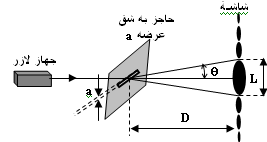 1- ما اسم الظاهرة الملاحظة على الشاشة و ماذا تبرز؟(0,75ن)نضيء بحزمة لازر طول موجتها  =633nm شقا عرضه a ونضع عموديا على مسار الحزمة شاشة على بعد مسافة  D=3m من هذا الشق. نلاحظ على الشاشة في الاتجاه العمودي على الشق، بقعة مركزية مضيئة عرضها L=38mm وبعض البقع ذات إضاءة أقل،لونها هو نفس لون ضوء الــــــــــــــلازر.1- ما اسم الظاهرة الملاحظة على الشاشة و ماذا تبرز؟(0,75ن)